MISIJNÝ TÝŽDEŇ NA NAŠEJ ŠKOLE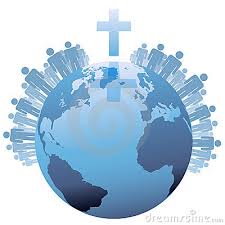     		20.10. – 24.10.2014	„Stretnutie s Kristom musíme vždy druhým predkladať s odvahou a radosťou, aby sme mohli byť nositeľmi jeho evanjelia.“  		Sv.Otec František k Svetovému dňu misií 2013PONDELOK – AFRIKAObliekame sa do zelenej – symbol afrických tropických pralesovUTOROK – AMERIKAObliekame sa do červenej – symbol farby pleti pôvodných obyvateľov IndiánovSTREDA – EURÓPAObliekame sa do bielej – symbol farby pleti EurópanovŠTVRTOK – AUSTRÁLIA a OCEÁNIAObliekame sa do modrej – symbol farby Tichého oceánuPIATOK – ÁZIAObliekame sa do žltej– symbol farby pleti obyvateľov ÁziePOČAS MISIJNÉHO TÝŽDŇA SA KAŽDÉ RÁNO PROSTREDNÍCTVOM ŠKOLSKÉHO ROZHLASU MODLÍME  SPOLOČNE DESIATOK SV. RUŽENCA S MISIJNÝM ÚMYSLOM ZA DANÝ SVETADIEL. 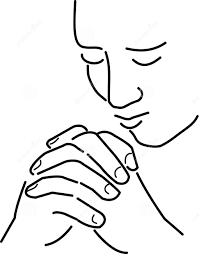  OKREM TOHO:STREDA 10:45 – 11:45 prednáška o misiách v jedálni školy – kvarty až oktávy a žiaci IX.AŠTVRTOK celodenná adorácia a PIATOK o 7:30 misijná sv. omša misijné filmy cez veľkú prestávku a poobede na chodbecelý týždeň zbierka hygienických a školských potrieb pre misie na Ukrajinefinančná zbierka pre misie v Afrike – príspevok realizujete zakúpením perníkov počas prestávok pred kaplnkou TEŠÍME SA NA VAŠU AKTÍVNU ÚČASŤ POČAS CELÉHO TÝŽDŇA.MISIJNÝ TÝŽDEŇ NA NAŠEJ ŠKOLE    		20.10. – 24.10.2014	„Stretnutie s Kristom musíme vždy druhým predkladať s odvahou a radosťou, aby sme mohli byť nositeľmi jeho evanjelia.“  		Sv.Otec František k Svetovému dňu misií 2013PONDELOK – AFRIKAObliekame sa do zelenej – symbol afrických tropických pralesovUTOROK – AMERIKAObliekame sa do červenej – symbol farby pleti pôvodných obyvateľov IndiánovSTREDA – EURÓPAObliekame sa do bielej – symbol farby pleti EurópanovŠTVRTOK – AUSTRÁLIA a OCEÁNIAObliekame sa do modrej – symbol farby Tichého oceánuPIATOK – ÁZIAObliekame sa do žltej– symbol farby pleti obyvateľov ÁziePOČAS MISIJNÉHO TÝŽDŇA SA KAŽDÉ RÁNO PROSTREDNÍCTVOM ŠKOLSKÉHO ROZHLASU MODLÍME  SPOLOČNE DESIATOK SV. RUŽENCA S MISIJNÝM ÚMYSLOM ZA DANÝ SVETADIEL.  OKREM TOHO:STREDA 10:45 – 11:45 prednáška o misiách v jedálni školy – kvarty až oktávy a žiaci IX.AŠTVRTOK celodenná adorácia a PIATOK o 7:30 misijná sv. omša misijné filmy cez veľkú prestávku a poobede na chodbecelý týždeň zbierka hygienických a školských potrieb pre misie na Ukrajinefinančná zbierka pre misie v Afrike – príspevok realizujete zakúpením perníkov počas prestávok pred kaplnkou TEŠÍME SA NA VAŠU AKTÍVNU ÚČASŤ POČAS CELÉHO TÝŽDŇA.